NEWMA Professional Development Committee (PDC)2023 Interim Meeting AgendaMr. Ethan Bogren, Committee ChairWestchester County, New YorkINTRODUCTIONThe PD Committee will address the following items in Table A during the Interim Meeting.  Table A identifies the agenda items by reference key, title of item, page number and the appendices by appendix designations.  The first four digits of an item’s reference key are assigned from the Subject Series List.  The acronyms for organizations and technical terms used throughout the agenda are identified in Table B.  In some cases, background information will be provided for an item. The fact that an item appears on the agenda does not mean it will be presented to National Conference on Weights and Measures (NCWM) for a vote.  The Committee will review its agenda and may withdraw some items, present some items for information meant for additional study, issue interpretations, or make specific recommendations for change to the publications identified which will be presented for a vote at the Annual Meeting. The Committee may also take up routine or miscellaneous items brought to its attention after the preparation of this document.  The Committee may decide to accept items for discussion that are not listed in this document, providing they meet the criteria for exceptions as presented in Section H of the introductions to Handbook 44 and Handbook 130.  The Committee has not determined whether the items presented will be Voting or Informational in nature; these determinations will result from their deliberations at the Interim MeetingAn “Item Under Consideration” is a statement of proposal and not necessarily a recommendation of the Committee. Suggested revisions are shown in bold face print by striking out information to be deleted and underlining information to be added.  Requirements that are proposed to be nonretroactive are printed in bold faced italics. All sessions are open to registered attendees of the conference.  If the Committee must discuss any issue that involves proprietary information or other confidential material; that portion of the session dealing with the special issue may be closed if (1) NCWM Chairman or, in their absence, NCWM Chairman-Elect approves; (2) the Executive Director is notified; and (3) an announcement of the closed meeting is posted on or near the door to the meeting session and at the registration table.  If possible, the posting will be done at least a day prior to the planned closed session.Note: It is policy to use metric units of measurement in publications; however, recommendations received by NCWM technical committees and regional weights and measures associations have been printed in this publication as submitted.  Therefore, the report may contain references to inch-pound units.Education	EDU SeriesProgram Management	PMT SeriesOther Items	OTH SeriesEDU – EDUCATION	471EDU-1	I 	Professional Certification Program	471EDU-2	I 	Training	476EDU-3	I 	Instructor Improvement	481EDU-4	I 	Recommended Topics for Conference Training	482PMT – PROGRAM MANAGEMENT	484PMT-1	I 	Safety Awareness	484PMT-2	I 	Skimmer Education Task Group	487AppendicesA	EDU-2: Summary of NIST OWM Trainining Conducted in 2019	A505B	EDU-2: NIST OWM Training - Future Plans	B507EDU – EDUCATIONEDU-1	I	Professional Certification ProgramThe NCWM offers nine professional certification exams and two basic competency exams.  The certification exams include Retail Motor Fuel Dispensers, Vehicle-Tank Meters, Small Capacity Scales, Medium Capacity Scales, Large Capacity Scales, Precision Scales, LPG and Anhydrous Ammonia, Price Verification and Basic Package Checking.  Reporting on the Precision Scales exam begins this year.  The competency exams include Basic Weighing Devices and Basic Liquid-Measuring Devices.  Professional certifications must be renewed every five years and NCWM notifies candidates whose certificates have expired.Proctoring was initiated as a first step towards accreditation of the certification program.  Each organization is required to register the proctors they intended to use.  Proctor qualifications are different for basic competency exams and professional certification exams so two lists of proctors are maintained.  To eliminate conflicts of interest, proctors for professional certification exams must not be immediate supervisors of the candidate. Virtual proctoring was initiated in May 2021 and offered at no cost to members through the end of December 2021.The requirements for proctors are posted on the NCWM website at https://www.ncwm.com/proctoring. Guidance for virtual proctoring can be found on the same webpage and more detailed information, including a helpful YouTube video on preparing for proctoring can be found on the ProctorU website at https://support.proctoru.com/hc/en-us/articles/360043565051-Exam-Day-What-to-Expect-.  Number of States with Proctors and number of Proctors. (As of November 2021)Proctors per state – Basic Competency Exams: 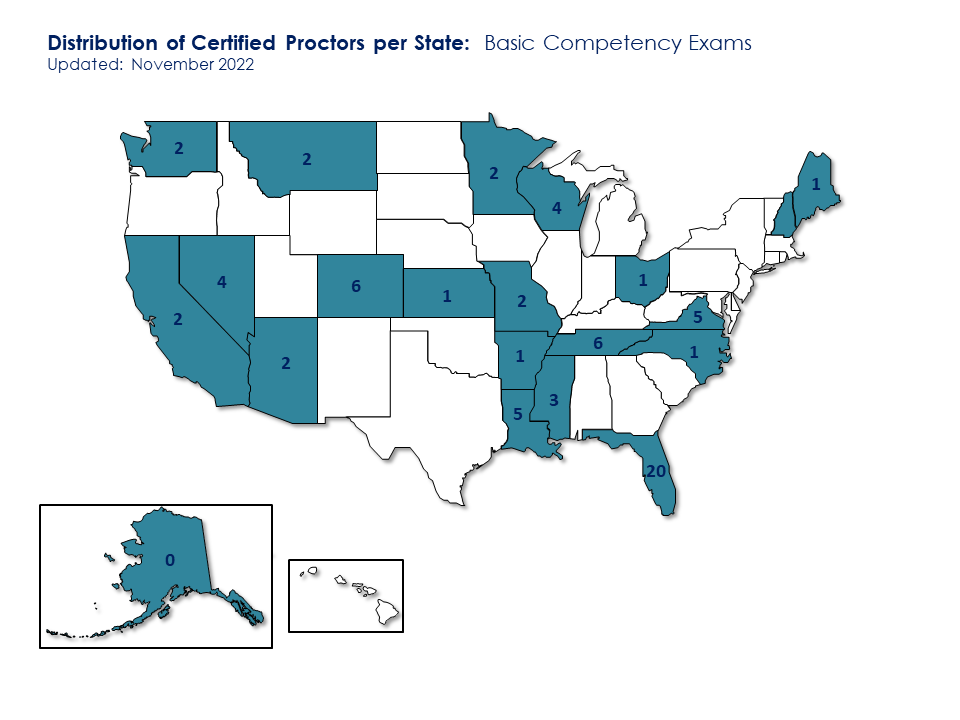 Proctors per state – Professional Certification Exams: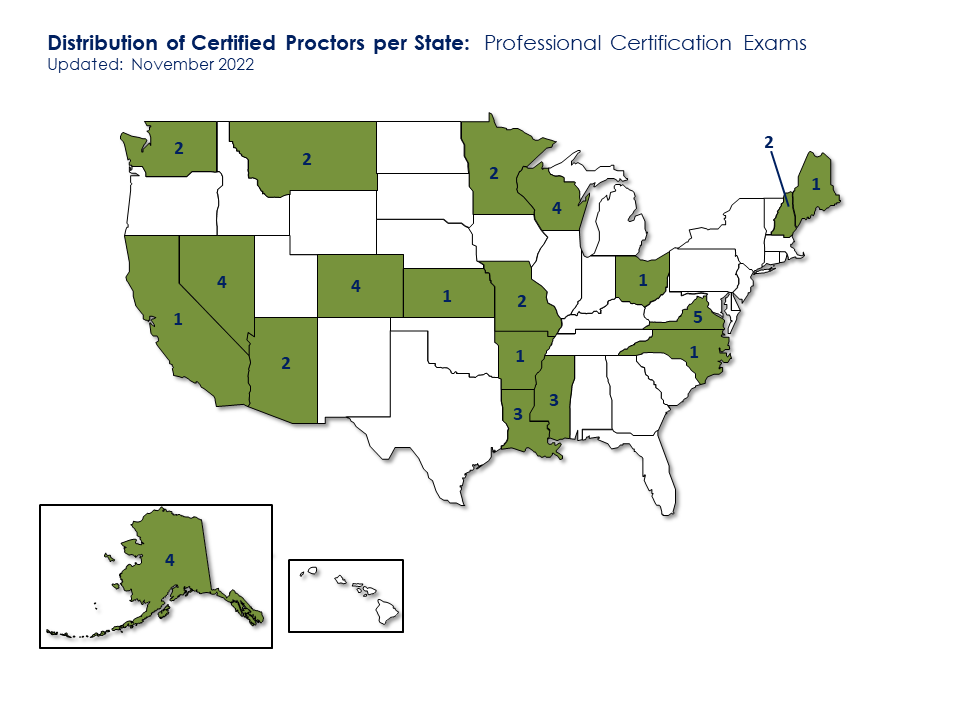 The table below shows the number of virtual and in-person proctored tests completed in FY 21-22.Status of Current TestsThe NCWM has issued 1267 professional certificates since program inception through September 30, 2021.  Of the certificates issued, fifteen have been issued to individuals in the private sector.  There has been a significant decline in participation in the program.  It appears that the decline coincides with the requirement to proctor exams and the pandemic. Some of the certificates have reached their 5-year expiration and certificate holders will need to seek recertification.  NCWM Professional CertificatesThe table below shows the number of certificates awarded over the past ten years and the cumulative total since program inception.The table below shows the states using the professional certification program and the number of certificates earned since program inception and includes expired certificates.  The Committee applauds these states and encourages increased use of the certification program.NCWM Basic Competency CertificatesThe table below shows the number of basic competency certificates awarded since program inception.The table below shows those states with individuals holding a basic competency certificate.  The Committee applauds these states and encourages increased use of the certification program nationwideNCWM Meeting Comments:NCWM 2023 Interim Meeting: During the 2023 Interim Meeting an updated presentation was provided by Jerry Buendel, (Exam Coordinator). Mahesh Albuquerque (CO) thanked Jerry and the committee for the work done on advancing the certification program and appreciated the extension to the service organizations. He also suggested we consider general industry as a potential source of input for the development of exams. Scott Simmons (CO) echoed Mahesh’s comments and feels they have benefitted greatly from the program and having these credentials lends weight to the department. One issue they have encountered is that their proctors aren’t typically full-time and may not be fully familiar with NCWM and our processes for testing. Also, the online process via Proctor U resulted in issues due to a required plug-in not being able to be installed on individual’s government computers due to departmental IT policy, so a home computer had to be used. Also, the process did not seem particularly user-friendly. Additionally, some of the forms were not compatible with the version of the Office suite on the computer in use. Scott would like to see the limitations on proctoring by individuals in chain-of-command be relaxed to allow proctoring by certified proctors within the organization. David Deroche (LA) testified that the time for taking the test might be too short, and that the expanding handbook makes it difficult to complete the test within the time allotted. He asked how these time limits are being determined. Also, he indicated that the lack of feedback after testing was not particularly helpful especially if the test taker failed. Jerry responded to the test time question by indicating that most of those that pass complete the test well before time expires, and not many timeouts occur. Ivan Hankins (IA) referred the body to the online versions of field training manuals covering various sections of HB44 that could be used in place of a hard copy or at least be used as a training resource for inspectors. Brent Ricks (MT) followed up and thanked Ivan for the training materials mentioned above. Montana is troubled by non-resident personnel coming into service national chain devices etc. and finds the certification program useful to control this. Brent feels we’re on the right track with the certification program. Doug Musick (KS) feels like the bar may be being set too high for some of the target audience e.g., service companies. (Not the test itself, the process.) Ray Woolfolk (Alaska) stated Alaska was having difficulty with arranging proctors, and echoed Scott’s suggestion of allowing proctors from within the organization. He also indicated that they are pleased with the exam content. Vince Wolpert (AZ) likes the exams however, proctoring is an issue. Long travel times to get to a proctor makes the online option a valuable new approach. Also, cross-certification between states is still something he’d like to see. David Deroche (LA) returned to the microphone to question the content that may not be applicable to their state but is included in the test along with the pertinent material. More resources to prepare or learn HB44 material would be helpful. Greg Vander Platts (MN) echoed that proctoring is a bit of a challenge still. Joe Smith (WI) echoed proctoring is a challenge and it would be better to allow W&M staff to act as proctors even if they are in the same department. Tim Chesser (AR) echoed Scott Simmons suggestion for internal proctoring. In the work session, the Committee discussed allowing employees from within the Weights and Measures authority to qualify as proctors for both the professional certification and the basic competency exams. The PDC recommends the BOD consider allowing this moving forward. Also, the PDC will work to resolve the concerns related to the limited feedback on failed test questions provided by the current process.2023 Annual Meeting: Jerry Buendel (Retired), Professional Certification Program coordinator, gave an update on the professional certification program. He discussed the new exams for Registered Service Agents (RSAs) coming online this year, as well as the proctoring requirement adopted in 2018, and the new proctoring options that have been made available within the program. Tim Chesser (AR) thanked the subject matter experts who participated in the test development and recognized the effort. He also asked whether the RSAs passing the test would be given something (e.g. a hard copy of a certification letter) to prove that they had passed an exam.Regional Association Comments:WWMA 2022 Annual Meeting:  The committee heard no comments on this item.  The committee noted that Jerry Buendel is seeking subject matter experts to assist in the development of the NCWM RSA exams.The WWMA PD Committee recommends this as an informational item on the NCWM agenda.SWMA 2022 Annual Meeting: The PDC heard no comments on this item and recommends that the data be updated and that the item remain an informational item.CWMA 2022 Interim Meeting: Ivan Hankins (IA) commented that CWMA used to have a certification program for service industry and suggested that as a region, we could resume this and include inspectors in the training to have some consistency between the states for service companies. There are some 10 question tests available that some states use currently. Several states agreed they would be interested in resuming this test. Loren Minnich (KS) wondered if any states have utilized the national tests since the proctoring requirement was put into place. Greg VanderPlaats (MN) stated Minnesota used the professional certifications prior to the introduction of proctoring. Since proctoring has taken affect, they have had a hard time finding proctors. He suggests doing away with proctoring. Joe Smith (WI) agreed with ending the proctoring requirement.The CWMA PD Committee recommend this as an informational item on the NCWM agenda NEWMA 2022 Interim Meeting: Marc Paquette (Vermont) provided an overview for this item.  Cheryl Ayer (New Hampshire) reported that she had attended a meeting with NCWM Executive Director Don Onwiler and Certification Exam Coordinator Jerry Buendel to address specifics of the Registered Service Agent exams.  Ms. Ayer commented that the ability to tailor the exams for the needs of individual states would be greatly beneficial.  She added that the ability to add state specific questions and how long the certifications are valid for each jurisdiction would be very helpful.The NEWMA PD Committee recommends this item as informational on the NCWM agenda.EDU-2	I	TrainingThe purpose of this item is to share best practices and approaches to training in response to the broad training needs of weights and measures jurisdictions and to serve as a link to various training materials on the web.At the 2023 Interim Meeting, Mrs. Tina Butcher (NIST OWM) provided the following “Summary of NIST OWM Training Conducted in 2022.”  Mrs. Butcher also provided an update on plans for OWM training in 2023 and other work underway at NIST to assist weights and measures jurisdictions and industry representatives with legal metrology training.The following includes a summary of training-related activities in each NIST OWM Program along with an update on some of OWM’s general work in developing and providing legal metrology training.Laboratory Metrology and Metric ProgramThe following summarizes activities in the NIST OWM Laboratory Metrology Program:General.  The Laboratory Metrology Program training classes conducted in 2022 included both virtual and in-person formats, with a total of 28 sessions and 339 students.Regional Metrology Association Training.  All Regional Measurement Assurance Program (RMAP) training was conducted in an in-person format in 2022.  The Laboratory Metrology Program found that holding the Regional Measurement Assurance Program (RMAP) training events in person was beneficial and essential in filling training gaps from the last two years of virtual training.OWM held an abbreviated Fundamentals of Metrology Training at the end of several of the in-person RMAPs in 2022.  This training was specially designed for metrologists who took NIST’s online Fundamentals Course in 2020 and 2021 and intended to fill the gap between the online course and NIST’s regular in-person course.Laboratory Metrology Program Training in 2022.  In-person training events resumed on-campus in 2022 and were very instrumental to many labs being able to have continuity of operations and to continue to serve their State weights and measures programs.  All lab metrology in-person seminars and webinars consisted of hands-on application of training material.  Class size and other restrictions will continue to be adjusted to comply with local safety conditions and policies, with preference being given to metrologists from state and local weights and measures programs.Lab Recognition and Workload.  OWM currently recognizes 44 state labs as having “Metrological Traceability” according to NIST Handbook 143 (2019).  Twenty of those labs are also Accredited by NVLAP.  Forty-five labs are applying for “Recognition” this year.The bi-annual Workload Survey through NCSLI is getting started with data expected to be provided by March 2023.Metric Program.  The Metric Program, which is now located in the Laboratory Metrology Program, conducted five webinars and web-based sessions in 2022.  This training covered three different topic areas presented in five sessions and included 48 students.Laws and Legal Metrology Devices ProgramGeneral.  The development and delivery of field inspection training in the areas of laws and regulations and legal metrology devices have slowed due to staff shortages and an increased workload for the technical staff.  However, OWM hopes to resume work on some of the projects already in progress and to develop more training products and services moving forward.Webinars.  The Laws Program conducted 18 webinars on topics related to “Laws and Regulations” in 2022, this included 6 different topic areas as outlined in the tables above, with 18 sessions and 606 students.  These courses were offered on a frequency based on the level of demand, but no less than once per quarter during the year.No webinars were presented by the Legal Metrology Devices Program in 2022.  Several new webinars/courses are in various stages of development:Reference Scale Verification for Gravimetric TestingElectric Vehicle Fueling Systems Inspection and TestingRetail Motor-Fuel Dispensers Inspection and TestingConducting Witness TestsInformal Learning Resources. OWM plans to expand available “informal learning” tools targeted toward field inspection topics.  This includes adding to existing informal learning resources currently offered by NIST such as study guides, examination procedure outlines, field manuals, and videos as well as exploring the development of new tools such as checklists and frequently asked questions to assist in field inspections.The Laws and Legal Metrology Devices Program had also planned to implement “information hour” informal educational sessions in 2022, patterned after those used in the past by the Laboratory Metrology Program.  These sessions will focus on presenting information on a select topic, followed by a question-and-answer session.  Topics will be selected from questions OWM has received from officials and other stakeholders on various field inspection issues and new inspection areas in the marketplace.  OWM will also solicit ideas from the community on future topics.  Although this work was delayed in 2022 due to the restrictions noted earlier, Rick Harshman and Lisa Warfield are now working on the development of a format and timeline for these sessions and have identified a number of potential topics to address.  They expect to begin scheduling the first of these sessions in the late spring or early summer 2023.General – OWM TrainingMrs. Butcher summarized the following statistics for OWM’s 2021 training as follows:31 classes presented in-person and virtually on topics related to laboratory metrology, metric, and laws and regulations993 total studentsTraining included regulators and industry and an increased interest from international participantsMrs. Butcher provided an overview of OWM’s training looking forward in 2023.  She shared that no “in-person” classes are presently being scheduled for field inspection training.  OWM will explore options for future classes, which it expects to include a mixture of in-person, hybrid, and virtual training as staffing and conditions permit.As shared last year in her 2021 report, Mrs. Butcher stated that OWM has no intention of eliminating, virtual training options.  OWM has reached a significantly larger number of students with virtual training and students who have never had the opportunity to attend NIST OWM training in the past have been able to access training because of the virtual format.  It is clear that virtual training also offers the advantages of flexibility and reduced costs to learners as well as trainers and makes offering multiple sessions of a given course more practical.OWM plans to expand virtual training to include additional topics on field inspection, particularly on device-related topics and will actively explore “hybrid” and “blended” learning options.  This might include options such as:Some students attend virtually and some attend in-person;Some portions of class are presented in an in-person format (with smaller size classes) and some portions of class are presented virtually (with larger class sizes); andExploring “synchronous” and “asynchronous” formats enhanced with pre-recorded lecture and/or video.These options will likely continue even after OWM returns to in-person training.OWM will also be experimenting with available technology and tools to best incorporate elements of “hands-on” in its field inspection training, recognizing the importance of that “hands-on” or “experiential learning” component for field inspection work.Mrs. Butcher has previously shared plans at NIST to create a “Virtual Training Studio.”  She reported this project is well underway with significant monetary and facility support from OWM’s parent operating unit, the Physical Measurement Laboratory.  This will include outfitting a virtual training space in NIST OWM offices for delivering virtual training and hosting web-based meetings such as work groups and standards development sessions.  This “studio” will result in a mid-level space for:Conducting virtual training;Conducting live demonstrations;Video recording and editing;Enhancing livestream capabilities;Hosting and/or participating in virtual meetings as individuals or as a group; andEnable high levels of interactivity with off-site participants with capability to concurrently, view remote participants.OWM has purchased considerable equipment and begun work with a contractor to renovate the space.  This studio will also enhance OWM’s virtual training events and its capability to develop training videos.In early 2022, OWM was pleased to add an Audio-Visual Production Specialist (a position that is shared with another NIST division) to its staff to oversee the activities targeted for development in the Virtual Studio project and to further extend OWM’s ability to provide virtual training events as well as enhance both virtual and in-person training.  OWM’s new AV specialist, Rich Montgomery, comes to OWM with extensive experience in video development and production and has already developed several short videos for OWM.  Mr. Montgomery attended the 2023 NCWM Interim Meeting where he created a video of a technical panel discussion and interviewed attendees to gather footage for a video highlighting attendees’ experience at the conference.  OWM training developers are also beginning to take advantage of Mr. Montgomery’s talents and expertise and have started collaborating with him on the development of a couple of short videos focused on field inspection topics.Mrs. Butcher reported that OWM trainers are actively participating in their own professional development through participation in a variety of training courses and activities focused on enhancing their abilities in training design, development, and delivery, with particular emphasis on virtual and hybrid training venues.Mrs. Butcher will continue to provide updates to the Committee and NCWM members at future meetings about available OWM training and future training plans.  In the meantime, she reminded those interested in OWM training, to periodically consult the OWM Calendar of Events for upcoming training at the following link on the OWM website:https://www.nist.gov/pml/weights-and-measures/about-owm/calendar-eventsNIST OWM looks forward to continued work with the weights and measures community to develop and implement training to assist weights and measures officials and service personnel in their continued professional development.NCWM Meeting Comments:NCWM 2023 Interim Meeting: During the 2023 Interim Meeting open hearings, an updated presentation was given by Tina Butcher (NIST OWM) on NIST training activity. The updates will appear in Publication 16. Doug Rathbun (IL) wanted to thank NIST for all they do to advance training among the membership. Mahesh Albuquerque (CO) commended the NIST office of W&M for their efforts and is excited about some of the new materials that are being developed. Mahesh looks forward to continuing to work with NIST on training. Ivan Hankins (IA) expressed appreciation for the online material and virtual options that have become available. Jim Pettinato (PDC AMC representative) reminded the body that there are funds available from the AMC designated for assisting jurisdictions in providing training, and can be used to cover costs such as instructor travel, materials, etc. The application can be found on the NCWM website.2023 Annual Meeting: Tina Butcher (NIST OWM) gave an update on the training programs provided by OWM. She highlighted the work being done to provide more streamlined access to the most relevant and desired OWM educational resources, initially based on data collected from state directors via a survey. This effort will be ongoing and will reflect the needs of the target audience. Cheryl Ayer (NH) expressed excitement about the new options for training being developed by PDC and NIST. She encourages sharing of learning programs, procedures, and practices among state programs and that directors listserv information may be another source of information that could contribute to content of an FAQ.Regional Association Comments:WWMA 2022 Annual Meeting:  The committee heard no comments on this item.The WWMA PD Committee recommends this as an informational item on the NCWM agenda. SWMA 2022 Annual Meeting: The PDC heard no comments on this item and recommends that the data be updated and that the item remain an informational item. CWMA 2022 Interim Meeting: Doug Musick (KS) suggested scheduling training for an upcoming CWMA meeting. Loren Minnich (KS) agreed and mentioned that prior to the pandemic there was a precision scales training scheduled for the 2020 Annual meeting that had to be moved to a virtual meeting and the training was never rescheduled.The CWMA PD Committee recommended this as an informational item on the NCWM agenda.NEWMA 2022 Interim Meeting: Ms. Tina Butcher – (NIST Office of Weights & Measures) gave an update on the training status and opportunities being offered by NIST.  NIST is currently holding in-person training with small classes on campus.  NIST will continue to offer both in-person and virtual training.  The virtual trainings have the capability to reach many more people than in person only. They are also exploring hybrid training which would be both in-person and virtual.  NIST is addressing staffing shortages with the loss of three long-term employees.    Robert Murnane – Seraphin Test Measure – stated concerns over the lack of NIST staffing and supports having full-time staff hired to meet needs and to not rely on annuitant positions to fill gaps.  Dr. Katrice Lippa – NIST Chief Office of Weights & Measures stated that there are challenges in recruiting metrology experts into NIST as it takes years for individuals to gain the needed subject matter expertise to qualify for these positions however they are making progress in filling slots.The NEWMA PD Committee recommends this as an informational item on the NCWM agenda. EDU-3	I	Instructor ImprovementThe Committee has reiterated multiple times in the past that the responsibility for the training employee rests with individual organizations (weights and measures jurisdictions and industry alike).  While NIST and other training providers offer excellent sources of training and training materials, organizations must develop and manage their own training programs, including developing trainers; establishing individual development plans for employees; and identifying strategies for continually assessing and responding to training needs.  The Committee recognizes that NIST OWM cannot possibly train all weights and measures inspectors in the country.   The state and municipal jurisdictions have ultimate responsibility for training and qualifying their personnel.  To fulfill this responsibility, jurisdictions should be making individual plans to maintain or bolster their training efforts.  NIST OWM should be viewed as one vital resource to support that effort.  The Professional Development Committee is another resource.  The Committee has created and posted on its website, the “Body of Knowledge” to establish uniform learning objectives for weights and measures professionals.  In addition, the Committee has posted a Model Field Training Program document on its website.  This program outlines methods to evaluate and document training and offers guidance on training new inspectors and taking steps to ensure their ongoing development.NIST OWM has also provided ongoing contributions to assist the community in the development of instructors.  OWM has provided legal metrology training for weights and measures jurisdictions and industry for many years but does not have the resources to respond to the numerous training requests it receives.  OWM has long recognized that there are many individuals with extensive legal metrology experience who have the skills needed to provide this type of training.  OWM hopes to continue to draw from this pool to develop trainers who can present schools with NIST, thus leveraging NIST resources; providing more timely classes; and providing a way to more broadly share the valuable expertise these individuals possess.  In the past ten years, NIST OWM has taken on more field inspection classes than it would otherwise be able to do because of the co-instructors drawn from its current pool of trainers.  Mrs. Tina Butcher (NIST OWM) has regularly updated the Committee on instructor development work by NIST OWM.See the Committee’s past reports for background information on this item along with other details on available tools for trainer development and NIST OWM’s efforts and partnership with the NCWM to continue this work.NCWM Meeting Comments:NCWM 2023 Interim Meeting: No comments were heard from the floor.  Mrs. Tina Butcher, NIST OWM, reported that OWM has not undertaken any new work in this area in 2022.  As reported in the past few years, Mrs. Butcher emphasized that OWM sincerely appreciates the time and resources committed by these trainers and their organizations in support of this important partnership and the expertise that these trainers bring to NIST training events and looks forward to continued collaboration.  OWM will continue to provide the Committee with updates on its progress as well as continue to collaborate with and support the Committee in its work.2023 Annual Meeting: Tina Butcher (NIST OWM) gave a brief update on this item; the topic of ‘blended’ training programs which use a blend of training delivery methods, e.g., combining virtual training mechanisms such as instructor-led webinars, on demand or self-study with in-person hands-on content. This may also be a path to revive the ‘training the trainer’ initiative and grow outreach. Kurt Floren (LA County, CA) stood to express appreciation for Tina’s commitment, effort and constant drive to improve our community and people and recognized the value of her contributions, and wished her well in retirement. Tina received a standing ovation for her contributions to NCWM throughout her career at NIST OWM.Regional Association Comments:WWMA 2022 Annual Meeting:  The committee heard no comments on this item.The WWMA PD Committee recommends this as an informational item on the NCWM agenda. SWMA 2022 Annual Meeting: The PDC heard no comments on this item and recommends that the item remain an informational item.CWMA 2022 Interim Meeting: No comments were heard on this item.The CWMA PD Committee recommends this as an informational item on the NCWM agenda.NEWMA 2022 Interim Meeting: No comments were heard.The NEWMA PD Committee recommends this item as informational for the NCWM agenda.EDU-4	I	Recommended Topics for Conference TrainingThe Board of Directors has charged the Committee with recommending appropriate topics for the technical sessions at future annual meetings.  The Board of Directors asks the PDC to review and prioritize possible presentation topics and to submit those to the NCWM Chairman.  The Chairman will coordinate with NCWM staff to secure presenters.The following is a list of technical presentations made at the NCWM since 2009.  Presentations given since 2010 are available at .Planning and Coordinating a National Market Place Survey (Ms. Rachelle Miller, WI, 2017)The Life Cycle of Petroleum from Well to Retail (Mr. Prentiss Searles, API 2017)The United States Mint at Denver – Gold, Coins and Embezzlement (Mr. Thomas Fesing, 2016)Understanding Transportation Network Systems (Ms. Andrea Ambrose Lobato, Lyft and Mr. Bob O’ Leary, Uber 2016) Regulatory Consideration for Legalized Marijuana (Ms. Julie Quinn, MN, and Mr. Nick Brechun, CO, 2016)Motor Oil Quality Violations (Mr. Tom Glenn, Petroleum Quality Institute of America, 2014)Making Sense of Electronic Receipts (Mr. Justin Hotard, Vice President and General Manager, NCR Corporation, 2014)LNG & CNG Motor Fuel – A Technical Briefing from Industry (Mr. Doug Horne, President CVEF, Mr. Zack Wester, Blu, Mr. Jeff Clarke, NGVA, 2014)Taximeter Technology Advancements (Mr. Matt Daus, International Association of Transportation Regulators, 2013)Advanced Vehicles and Fuel Quality (Mr. John M Cabaniss, Jr., Association of Global Automakers, 2013)Economic Justification and Demonstrating Value of Weights and Measures (Mr. Tim Chesser, Arkansas Bureau of Standards, 2012)Conducting Effective Marketplace Surveys and Investigations (Ms. Judy Cardin, Wisconsin Weights and Measures, 2012)Public Relations and Customer Service as Regulators (Mr. Doug Deiman, Alaska Division of Measurement Standards/CVE, 2012)An Overview of Unit Pricing in the United States (Mr. David Sefcik, NIST OWM, 2011)Grocery Unit Pricing in Australia (Mr. Ian Jarratt, Queensland Consumers Association, 2011)Grocery Unit Pricing in Canada (Mr. Ian Jarratt, Queensland Consumers Association, 2011)The U.S. Hydrogen Measuring System: The Turning Point? (Ms. Kristin Macey, California Division of Measurement Standards, 2011)Corrosion in Ultra Low Sulfur Diesel Underground Storage Systems (Mr. Prentiss Searles and Ms. Lorri Gainawi, American Petroleum Institute, 2010)Risk-Based Inspection Schemes (Mr. Henry Oppermann, Weights and Measures Consulting, LLC, 2010)Diesel Exhaust Fluid (DEF) (Mr. Gordon Johnson, Gilbarco, Inc., and Mr. Randy Moses, Wayne, 2009)Fuel Volatility and Ethanol Blending (Mr. Jim McGetrick, BP Products, 2009)Investigative Techniques (Mr. Michael Cleary, Retired, 2009)At the Interim Meeting 2019 the following suggestions from the floor for additional topics were received:Investigative reportingD.E.F. Testing requirements, special considerations (handling, safety, equipment)Differentiation between weight classifier and normal rounding scalesOrganizing/publishing existing training materialsNCWM Meeting Comments:NCWM 2023 Interim Meeting: No comments were heard from the floor.2023 Annual Meeting: Ethan Bogren (Westchester County, NY) gave a quick update on the topic of conference training. Doug Rathbun (IL) mentioned a successful school and safety training initiatives. Ivan Hankins (IA) pointed out the LPG study as a success from the training perspective. The study provided a forum to communicate the issues discovered and how to overcome them. He also thanked David Sefcik (NIST OWM) for the training provided in conjunction with this study.Regional Association Comments:WWMA 2022 Annual Meeting:  Ms. Cadence Matijevich (NV) is proud to host the WWMA Annual meeting next year and welcomes training topic ideas for that conference.  Mr. Mahesh Albuquerque (CO) would like to consider development of specific training for RSAs to take the national exam.The WWMA PD Committee recommends this as an informational item on the NCWM agenda. SWMA 2022 Annual Meeting: Dr. Matt Curran (FL) proposed the development of a new committee member orientation and mentorship program for the SWMA and volunteered to lead the effort. Dr. Curran mentioned that this idea has been discussed in other regions and at the national level, but the organizations had differing opinions. Mr. Stephen Benjamin (NC) commented that he supports the idea. Mr. Robert Murnane (Seraphin) encouraged training for all regions. The PDC will explore options for the development of this training.The SWMA PD Committee recommends this item as informational on the NCWM agenda.CWMA 2022 Interim Meeting: Loren Minnich (KS) recommended precision scales as well as retail computing, medium capacity scales, large capacity scales, and point of sale systems for upcoming conference training topics. Mr. Minnich mentioned that NIST will continue some trainings as web based. He also indicated he would like to see some trainings done outside of meetings. Such trainings could rotate through the central states to help with training inspectors within the central region.Doug Rathbun (IL) stated Illinois will be having a “fuel school” in mid-October to provide inspectors with a deeper and broader knowledge of the fuel industry. There will be approximately 60 spots for the two-day school. The trainers for the training include Christy Moore, Scott Fenwick, Russ Lewis, and other industry experts.Ivan Hankins (IA) mentioned there is a field training manual for inspectors, which includes sections from Handbook 130 Uniform Weights & Measures Law and Uniform fuel and Automotive and Lubricants. Regulations ; Handbook 44 LMD code, General Code, and Fundamental considerations. The manual explains how to do the inspections, general code, in order to be consistent with other inspectors within each state. Mr. Hankins would like to see a training on Retail Motor Fuel Dispensers utilizing the manual. Doug Rathbun (IL) expressed concern that some experienced inspectors may not be interested in attending such a training. Mr. Rathbun would like to have some trainings for those more experienced inspectors.Bob Murnane (Seraphin) suggested extending conference week and have training at either the front or the end of the conference meetings. Michael Keilty (Endress + Hauser) echoed Mr. Murnane’s comments. He mentioned the Western conference adds a day specifically for training sandwiched within the conference. The schedule then allows the committee to hold their work sessions during the day on the second day, which relieves some of the burden on the committee members.Doug Musick (KS) stated we have relied on NIST for so long for trainings and suggested we should start leaning on more trainings within our region. He commented there may be some industry interest in supporting training using funds from the associate membership fund.Chris Guay (CGGC) provided that NCWM doesn’t know what an individual state’s interests are and who the stake holders are for each state. Mr. Guay suggested state directors should think about what trainings would be important for their programs and send those suggestions to our NCWM representative, Loren Minnich.Brenda Geist (KS) stated as an experienced inspector she would appreciate trainings on new technology and updated methodsThe CWMA PD Committee recommends this as an informational item on the NCWM agenda. NEWMA 2022 Interim Meeting: No comments were heard.The NEWMA PD Committee recommends this as an informational item on the NCWM agenda. PMT – PROGRAM MANAGEMENTPMT-1	I	Safety AwarenessOne of the goals of the PDC is to educate jurisdictions on safety issues and to provide resources to help them implement effective safety and health management programs.  The Committee intends to use the safety page at www.ncwm.com/safety as a place for states to share information and resources to help them address each of the major steps in creating and maintaining an effective safety program.In July 2017, the Board of Directors created the Safety Task Group to create a safety tool kit to help weights and measures organizations create or improve their own safety programs.  The toolkit is complete and is posted on the NCWM website at www.ncwm.com/safety.At the 2018 Annual Meeting, the NCWM BOD decided to make the task group a permanent subcommittee associated with the PDC.  The newly formed Safety Subcommittee will assume responsibility for:Maintaining and updating the safety toolkit.Writing and deploying the NCWM annual safety survey, as well as reporting on the results each year.Finding resources and/or developing weights-and-measures-focused materials relating to the top hazards identified through the safety survey or through developing the toolkit.Building a safety culture and developing safety leadership within the NCWM through participation on the Safety SubcommitteeThe Safety Subcommittee is currently working to improve the annual safety survey by:Including questions about near-miss incidents and about incidents resulting in lost or restricted time over multiple years.Contacting counties and associate members to increase participation.Writing an instruction guide to help participants gather information they need before completing the survey.The Committee expresses appreciation to the members of the Safety Subcommittee for their willingness to volunteer for this important work.The NCWM safety page houses the list of regional safety liaisons and an archive of past safety articles.Regional Safety Liaisons:Central Weights and Measures Association (CWMA)
Mr. John Bell, Missouri Department of AgricultureNortheastern Weights and Measures Association (NEWMA)
Mr. Michael Peeler, New Jersey Weights and MeasuresSouthern Weights and Measures Association (SWMA)
Mr. Robert Huff, Delaware Department of AgricultureWestern Weights and Measures Association (WWMA)
Mr. Remy Cano, Northwest Tank & Environmental ServicesEach region is responsible for providing a safety article for the NCWM newsletter according to the following schedule:The Committee would like to thank the following individuals for their contributions since the 2020 Annual Meeting:The Psychology of Safety – Mr. Ron Armstrong (NWTES)Back to Your Health – Ms. Elizabeth Koncki (MD)Engineering Controls – Mr. Mike Sikula (NY)Avoid Hostile Encounters in the Field – Mr. Mike Sikula (NY)Who’s Got Your Back? – Mr. Ron Armstrong (NWTES)Cannabis Facility Safety Awareness – Mr. John Bell (MO)NCWM Meeting Comments:NCWM 2023 Interim Meeting: No comments were heard from the floor.2023 Annual Meeting: Paul Floyd (LA) gave a brief overview on the Safety Committee status. No comments were heard during the open hearing.Regional Association Comments:WWMA 2022 Annual Meeting:  The committee heard no comments on this item.The WWMA PD Committee recommends this as an informational item on the NCWM agenda. SWMA 2022 Annual Meeting: The PDC heard no comments on this item and recommends that the item remain an informational item.CWMA 2022 Interim Meeting: Elizabeth Lambert (MO) read a text message comment from Johnny Bell, Safety Liaison. Although he is currently at NIST campus for training, he hopes to attend the 2023 CWMA Annual Meeting. He would like for anyone with safety concerns they would like disseminated to other states and anyone with ideas for articles for the newsletter to contact him.The CWMA PD Committee recommends this as an informational item on the NCWM agenda. NEWMA 2022 Interim Meeting: Mr. James Willis (New York ) gave information on an accident that occurred at a VTM fueling location in New York. An explosion occurred adjacent to inspection activity.  While inspection staff were not directly involved in the accident they were nearby, and the incident highlights the importance of safety issues.The NEWMA PD Committee recommends this item as informational for the NCWM agenda. PMT-2	I	Skimmer Education Task GroupThis is a new agenda item added to the report by the PDC after the Publication 15 printing deadline.The Skimmer Education Task Group (SETG) held its first meeting during the 2021 Annual Meeting.  The SETG is made up of industry members, regulatory officials, and interested parties for the purpose of continuing work identified by the S&T Committee’s Credit Card Skimmer Task Group.  Under the guidance of the Professional Development Committee (PDC), the task group will develop education and outreach strategies and gather or produce materials to educate regulatory officials, fuel retailers, industry members and consumers on payment card information theft via skimming devices.  The SETG will provide information and organize education sessions to share recommendations for safety procedures and technologies to better protect consumer payment information and reduce the risk of skimmer installation at fuel dispensers.  The SETG will continue in force until the task group Chair and the PDC Chair agree the work has been completed.  The task group may also be disbanded by vote of the NCWM Board of Directors.  The task group will meet via electronic media, teleconferences, face-to-face meetings, or other means available.Co-Chair, Ms. Paige Anderson (NACS) provided a report of their meeting held on January 10, 2021 during the open hearing. Following is a summary of her remarks.The SETG expressed their appreciation for the leadership and assistance of Mr. Hal Prince (FL), the NCWM board and staff, Mr. David Aguayo (San Luis Obispo Co., CA) and the PDC in helping to create the Task Group.  Many of the Task Group members worked on the policy item before the Specifications and Tolerances (S&T) Committee to establish user requirements on fuel dispensers to prevent skimming, and during that time recognized the importance of education and training.The SETG’s mission to educate the membership and bring together all stakeholders in sharing information on skimming.  The SETG recognizes that technology changes include the devices used to steal debit and credit card information, the technology to prevent these thefts, and the criminals become more organized and sophisticated. NCWM provides a powerful platform to bring together all stakeholders – state officials, law enforcement, manufacturers, service companies, retailers, security providers and consumers.In organizing the SETG, it was decided that having co-chairs representing both regulatory officials and the private sector demonstrates partnership in combatting skimming and the criminal organizations.The SETG held their first meeting on Sunday, January 10th, 2021 via web conference.  The number of attendees who attended the meeting was remarkable.  It clearly demonstrated that there is a significant need for knowledge on this issue.  The SETG discussed and finalized their 2021 goals.  The two goals are to:Establish a library of resources for the public on the NCWM website.  The resources will consist of videos, articles, reports, checklists, contact information, best practices, and other information.  The SETG recognized that there may be some sensitive or proprietary data that should not be put on the public-facing website but may be shared with the membership or a targeted group of the membership.  Alternative distribution methods would be determined and used in these cases.  Communicating the availability and location of these resources to the membership and beyond is an important element of the strategy and project.Host presentations and briefings from subject matter experts at future NCWM meetings.  The SETG is planning to provide such a briefing at the Annual meeting in July 2021.  The SETG is looking at 3 key constituencies to provide presentations:Law enforcement - overview of the landscape of activity on skimming (e.g., U.S. Secret Service)Private sector security experts - to share what they are seeing and describe the types of technology being used by the criminals and methods used to combat skimmingRetail/industry - updates on the transition to EMV card readers, etc.The SETG is also working to identify other key stakeholders to either present or to join the SETG.  These key stakeholders included financial institutions such as banks, credit card providers, and credit unions.The SETG welcomes volunteers and encourages participation from all members.  If you or your staff are interested, contact members of the PDC or the NCWM staff.NCWM Meeting Comments:NCWM 2023 Interim Meeting: No comments were heard from the floor.2023 Annual Meeting: The PDC Chair pointed out that the task group has been idle of late primarily due to lack of leadership (chairperson position is vacant); the question was asked if this task group should be disbanded. Kurt Floren (LA County, CA) mentioned that the scope of ‘skimmers’ is broader now, and includes theft of EBT benefits using skimmers on POS systems in all markets. The issue may not be as prevalent at RMFDs specifically, but it is still a concern. Stephen Benjamin (NC) would like to see continuation and communication on this topic. Vince Wolpert (AZ) suggested we expand the scope of the task group to consider ways to identify/prevent facilitation of fraud by other means as well.  This sentiment was echoed by Matt Douglas (CA), who also noted that they have seen an increase in fraud via altered meter pulse transmissions. The PDC believes there is value in maintaining this task group and is looking for a volunteer to lead the group in continuation of this work, and would also ask the Conference to consider expanding the scope of the task group to include some of these other sources of fraud identified by the membership.Regional Association Comments:WWMA 2022 Annual Meeting:  The committee heard no comments on this item.  The committee would like to note that new security requirements for retail motor fuel devices took effect in the 2022 edition of HB44 in section UR.4.2. Security for Retail Motor Fuel Devices (RMFD) of the Liquid Measuring Devices Code.The WWMA PD Committee recommends this as an informational item on the NCWM agenda. SWMA 2022 Annual Meeting: The PDC heard no comments on this item and recommend that the item remain an informational item.CWMA 2022 Interim Meeting: Mike Harrington (IA), member of the SETG, provided there have been no additional updates from the task group since the NCWM Annual meeting in July.The CWMA PD Committee recommends this as an informational item on the NCWM agenda. NEWMA 2022 Interim Meeting: No comments were heard.The NEWMA PD Committee recommends this item as informational on the NCWM agenda. Mr. Ethan Bogren, Westchester County, New York | Committee ChairMs. Marc Paquette, Vermont | Vice ChairMr. Bill Callaway, Crompco | AMC Representative Professional Development Committee Appendix ASummary of NIST OWM Training Conducted in 2021 (PDC Agenda Item EDU-2)Appendix BNIST OWM Training: Future Plans – Updated Information(PDC Agenda Item EDU-2)No current commitments to in-person training for 2021All in person field inspection classes postponed until further noticeTraining in FY 2022Travel restrictions may lift later this summerContinuing to assess as the situation unfoldsLocal pandemic restrictionsTravel restrictions for training staff and studentsUnclear how pandemic related restrictions will affect NIST OWM’s future in-person training for all programsImpact of social distancing requirements on classroom size, configuration, and ability to present to groups of studentsLab Metrology Program closely watching NIST OWM policies regarding hosting events in-personTraining Going ForwardWill continue to offer virtual trainingPlan to expand available virtual training topicsExperimenting with available technology and tools to best incorporate elements of “hands on” in-field inspection trainingVirtual Training SpaceSignificant progress on outfitting a virtual training space at NIST for OWM’s use in delivering virtual trainingSmall group within OWM has been working with their NIST staff to plan this effortSpace has been allocated and equipment purchases are in progressSignificant support from the Physical Measurement Laboratory (OWM’s larger operating unit)Looking forward to beginning work on this spaceOWM TrainersParticipating in a variety of training courses as part of their professional developmentVirtual training design, development, and deliveryConsidering Development of Hybrid CoursesFor uses during and after pandemicVirtual sessions coupled with hands-on sessions using virtual technology and/or local on-site trainers to help facilitateSee OWM Calendar of Events for Upcoming Trainingwww.nist.gov/newsevents/upcomingevents/org/6436 Note: A series of three new webinars planned on the topic of LPG Cylinder RefillingLPG (Propane) – Verifying the Net Contents of 20 lb Cylinders (Part 1)” already in progress with several upcoming sessionsSubject Series ListTable A
Table of ContentsTable A
Table of ContentsTable A
Table of ContentsReference KeyTitle of ItemPDC PageTable B
Glossary of Acronyms and TermsAcronymTermAcronymTermCWMACentral Weights and Measures AssociationOWMOffice of Weights and MeasuresNCWMNational Conference on Weights and MeasuresPDCProfessional Development CommitteeNEWMANortheastern Weights and Measures AssociationSWMASouthern Weights and Measures AssociationNISTNational Institute of Standards and TechnologyWWMAWestern Weights and Measures AssociationSETGSkimmer Education Task GroupDetails of All Items
(In order by Reference Key)Professional CertificationProfessional CertificationBasic CertificationBasic CertificationStatesProctorsStatesProctorsFY 17-187171039FY 18-1911281457FY 19-2016371870FY 20-2117411973FY 21-2219442078In-personVirtualProfessional Certification848Basic Competency Certification505FY12-13FY13-14FY14-15FY15-16FY16-17FY17-18FY18-19FY19-20FY  20-21FY  21-22Certificates Awarded1056219814014225753566056Cumulative24330550364378510421095115112111267StateCertificatesStateCertificatesStateCertificatesMinnesota153Arizona28Wyoming7Missouri143Nevada28Arkansas6Louisiana109Maine26Delaware4Wisconsin96New Mexico25Michigan3Maryland79New York19South Dakota3Virginia70Colorado18Montana2Alaska57Connecticut15Oregon2Mississippi56Private15Tennessee2North Carolina56Ohio14New Hampshire1Washington50Idaho11West Virginia1Kansas46Massachusetts11California41Pennsylvania8Nebraska33Vermont8FY17-18FY18-19FY19-20FY20-21FY21-22CumulativeBasic - Measuring040145766Basic - Weighing1301112963Total Awarded170251716129StateCertificatesStateCertificatesLouisiana59Nevada2Tennessee42Nebraska2Alaska7Arkansas1Colorado5Kansas1Private1Montana1Florida3Summary of NIST OWM Training Conducted in 2022Summary of NIST OWM Training Conducted in 2022Summary of NIST OWM Training Conducted in 2022Summary of NIST OWM Training Conducted in 2022Area/Course NameStart DateLocationNo. ofStudentsLaboratory MetrologyLaboratory MetrologyLaboratory MetrologyLaboratory Metrology	Fundamentals of Metrology GAP Interim (at RMAPs)3/31/22 & 5/19/22RMAPs6	Advanced Mass Seminar (Rev 2015)7/11/22Gaithersburg, MD6	Fundamentals of Metrology (3 sessions)1/31/22, 6/27/22, 8/22/22Gaithersburg, MD19	Mass Metrology Seminar (3 sessions)2/28/22, 4/25/22, 8/1/22Gaithersburg, MD15	Volume Metrology Seminars (4 sessions)2/7/22, 2/14/22, 5/9/22, 8/29/22Gaithersburg, MD16	Regional Measurement Assurance Programs (RMAPs)	Regional Measurement Assurance Programs (RMAPs)	Regional Measurement Assurance Programs (RMAPs)	Regional Measurement Assurance Programs (RMAPs)	SEMAP03/28/22Frankfort, KY25	WRAP05/16/22Sparks, NV21	NEMAP06/13/22Avenel, NJ32	SWAP09/12/22Las Cruces, NM25	MidMAP09/26/22Madison, WI22	Webinars	Webinars	Webinars	Webinars	Basic Uncertainty Concepts3/17/22Web-based9	Contract Review6/23/22Web-based7	Document Control and Record Keeping4/14/22Web-based13	Fundamentals of Metrology - Overview (2 sessions)3/15/22 & 5/24/22Web-based34	Internal Auditing Best Practices2/24/22Web-based6	Software Verification and Validation7/28/22Web-based	7	State Laboratory Annual Submission Process7/7/22Web-based54	Metric	Metric	Metric	Metric	Info Session – Metric Education Resources		(2 sessions)2/10/22Web-based8	Info Session – Metric Education Resources		(2 sessions)7/21/22Web-based6	Info Session – Metric Estimation (2 sessions)2/17/22Web-based4	Info Session – Metric Estimation (2 sessions)7/28/22Web-based5	Measurement System Basics – SI and US Customary Units for Regulatory Officials3/2/22Webinar25Laws and RegulationsLaws and RegulationsLaws and RegulationsLaws and Regulations	Packaging & Price Verification	Packaging & Price Verification	Packaging & Price Verification	Packaging & Price Verification	Handbook 130 – Examination Procedure for Price Verification (3 Sessions)1/4/22; 4/5/22; 9/1/22Web-based106	Handbook 130 – Overview of the Uniform Packaging and Labeling Regulation (3 Sessions)1/20/22; 4/13/22; 8/30/22Web-based110	Handbook 133 – How to Test Animal Bedding (3 sessions)1/5/22; 4/6/22; 8/30/22Web-based49	Handbook 133 – Overview of Handbook 133 (3 sessions)1/27/22; 4/21/22; 8/31/22Web-based107	Weights and Measures Inspections – Evidence, Search and Seizure, and Due Process (3 sessions)1/25/22; 4/20/22; 8/29/22Web-based79	LPG (Propane) -Verifying the Net Contents of 20 lb Cylinders (Part 1) (3 sessions)1/19/22; 4/12/22; 9/7/22Web-based155Legal Metrology DevicesLegal Metrology DevicesLegal Metrology DevicesLegal Metrology Devices	No training seminars were offered in 2021.------Safety Subcommittee MembersSafety Subcommittee MembersSafety Subcommittee MembersChairJohn BellMissouriPublic Sector MemberJason FlintNew JerseyPrivate Sector MemberTisha ArriagaMarathon Petroleum, LLCPrivate Sector MemberBill CallawayCrompcoPrivate Sector MemberRemy CanoNorthwest Tank & Environmental ServicesPrivate Sector MemberRobert LaGasseMulch and Soil CouncilSafety Article ScheduleSafety Article ScheduleSafety Article ScheduleIssue DateSourceArticle DeadlineIssue 2 (May 2023)NEWMAApril 15, 2023Issue 3 (September 2023)CWMAAugust 13, 2023Issue 1 (February 2024)WWMAJanuary 15, 2024Issue 2 (May 2024)SWMAApril 15, 2024Skimmer Education Task Group MembersSkimmer Education Task Group MembersSkimmer Education Task Group MembersCo-ChairVacantCo-ChairVacantPublic SectorBobby FletcherLouisianaPublic SectorJohn LarkinCaliforniaPublic SectorMike HarringtonIowaPublic SectorVince WolpertArizonaPublic SectorScott BorsePEIPublic SectorOwen DewittFlintLoc Technologies, LLCPublic SectorBrent PriceGilbarco, Inc.Public SectorMike RoachInvenco Payment SystemsPublic SectorScott SchoberBerkley Varitronics SystemsSummary of NIST OWM Training Conducted in 2021Summary of NIST OWM Training Conducted in 2021Summary of NIST OWM Training Conducted in 2021Summary of NIST OWM Training Conducted in 2021Area/Course NameStart DateLocationNo. ofStudentsLaboratory MetrologyLaboratory MetrologyLaboratory MetrologyLaboratory Metrology	Fundamentals of Metrology & LAP Problems Preparation1/12/21 & 5/11/21Web-based6	Regional Measurement Assurance Programs	Regional Measurement Assurance Programs	Regional Measurement Assurance Programs	Regional Measurement Assurance Programs	MidMAP10/24/21Web-based25	NEMAP08/02/21Web-based21	SEMAP03/22/21Web-based32	SWAP08/30/21Web-based25	WRAP05/03/21Web-based22	Webinars	Webinars	Webinars	Webinars	Basic Uncertainty Concepts05/20/21Web-based8	Contract Review03/11/21Web-based8	Contract Review07/29/21Web-based5	Document Control and Record Keeping03/04/21Web-based10	Document Control and Record Keeping07/22/21Web-based6	Info Hour – Assessing Field Standards for Calibration & Use (3 sessions: 6/22/21; 9/21/21; & 11/9/21)06/22/21Web-based172	Software Verification & Validation06/10/21Web-based9	State Laboratory Annual Submission Process07/01/21Web-based58Laws and Metric ProgramLaws and Metric ProgramLaws and Metric ProgramLaws and Metric Program	Packaging & Price Verification	Packaging & Price Verification	Packaging & Price Verification	Packaging & Price Verification	Handbook 130 – Examination Procedure for Price Verification	5 Sessions:  1/21/2021; 2/16/2021; 4/14/2021; 7/14/2021; 10/1/20215 Sessions Jan to Oct 2021Web-basedTotal 178	Handbook 130 – Overview of the Uniform Packaging and Labeling Regulation	4 Sessions:  2/17/2021; 4/15/2021; 7/15/2021; 10/7/20214 SessionsFeb to Oct 2021Web-basedTotal 156	Handbook 133 – How to Test Animal Bedding	4 Sessions:  2/24/2021; 4/28/2021; 7/13/2021; 10/20/20214 SessionsFeb to Oct 2021Web-basedTotal71	Handbook 133 – Overview of Handbook 133	5 Sessions:  2/18/2021; 4/19/2021; 7/27/2021; 8/26/2021; 10/14/20215 SessionsFeb to Oct 2021Web-based195	Weights and Measures Inspections – Evidence, Search and Seizure, and Due Process	5 Sessions:  1/26/2021; 2/23/2021; 4/22/2021; 7/1/2021; 10/26/20215 SessionsJan to Oct 2021Web-basedTotal 183	LPG (Propane) -Verifying the Net Contents of 20 lb Cylinders (Part 1) - NEW	4 Sessions:  6/30/2021; 7/26/2021; 8/24/2021; 10/21/20214 SessionsJun to Oct 2021Web-basedTotal338	Metric Education	Metric Education	Metric Education	Metric Education	Info Session – Metric Education Resources05/22/21Web-based5	Info Session – Metric Education Resources09/11/21Web-based4	Info Session – Metric Education Resources09/29/21Web-based6	Info Session – Metric Estimation08/14/21Web-based6	Info Session – Metric Estimation09/15/21Web-based3	Measurement System Basics – SI and US Customary Units for Regulatory Officials08/26/21Webinar23Legal Metrology DevicesLegal Metrology DevicesLegal Metrology DevicesLegal Metrology Devices	No training seminars were offered in 2021.------